МИНИСТЕРСТВО КУЛЬТУРЫ САРАТОВСКОЙ ОБЛАСТИПРИКАЗот 21 апреля 2016 г. N 01-11/192ОБ ОБЩЕСТВЕННОМ СОВЕТЕ ПРИ МИНИСТЕРСТВЕ КУЛЬТУРЫСАРАТОВСКОЙ ОБЛАСТИВ целях реализации Указа Президента Российской Федерации от 7 мая 2012 года N 597 "О мероприятиях по реализации государственной социальной политики", в соответствии с Федеральным законом от 21 июля 2014 года N 212-ФЗ "Об основах общественного контроля в Российской Федерации", Законом Саратовской области от 9 декабря 2015 года N 165-ЗСО "О некоторых вопросах организации и осуществления общественного контроля на территории Саратовской области", Положением о министерстве культуры Саратовской области, утвержденным постановлением Правительства Саратовской области от 24 марта 2006 года N 84-П, приказываю:1. Утвердить Положение об Общественном совете при министерстве культуры Саратовской области согласно приложению N 1.2. Утвердить состав Общественного совета при министерстве культуры Саратовской области согласно приложению N 2.3. Отделу организационной работы и информационных технологий (Курбатова Л.В.) разместить приказ официальном сайте министерства культуры области в информационно-телекоммуникационной сети "Интернет" и направить его в министерство информации и печати области для официального опубликования.4. Контроль за исполнением настоящего приказа возложить на заместителя министра культуры области Баркетова В.А.МинистрС.В.КРАСНОЩЕКОВАПриложение N 1к приказуминистерства культуры Саратовской областиот 21 апреля 2016 г. N 01-11/192ПОЛОЖЕНИЕОБ ОБЩЕСТВЕННОМ СОВЕТЕ ПРИ МИНИСТЕРСТВЕ КУЛЬТУРЫСАРАТОВСКОЙ ОБЛАСТИI. Общие положения1. Общественный совет при министерстве культуры области (далее - общественный совет) призван обеспечить учет потребностей и интересов граждан Российской Федерации, защиту прав и свобод граждан Российской Федерации и прав общественных объединений при осуществлении государственной политики в части, относящейся к сфере деятельности министерства культуры области (далее - министерство), а также в целях осуществления общественного контроля за деятельностью министерства, обеспечения эффективности взаимодействия министерства с гражданами Российской Федерации и общественными объединениями области.(п. 1 в ред. приказа Минкультуры Саратовской области от 07.08.2019 N 01-15/368)2. Общественный совет является постоянно действующим консультативно-совещательным органом общественного контроля.3. Целью деятельности общественного совета является осуществление общественного контроля за деятельностью министерства, включая рассмотрение проектов разрабатываемых общественно значимых нормативных правовых актов, участие в мониторинге качества оказания государственных услуг, рассмотрение ежегодных планов деятельности органов исполнительной власти области и отчета об их исполнении, а также иных вопросов, предусмотренных законодательством.4. В своей деятельности общественный совет руководствуется Конституцией Российской Федерации, федеральными конституционными законами, федеральными законами, Уставом (Основным Законом) Саратовской области, настоящим Типовым положением об общественных советах при органах исполнительной власти области (далее - Типовым положением) и иными нормативными правовыми актами.5. Обеспечение деятельности общественного совета осуществляет министерство в порядке, установленном приказом министерства.II. Права и обязанности общественного совета6. Общественный совет вправе:а) рассматривать ежегодные планы деятельности министерства, а также участвовать в подготовке публичного отчета по их исполнению;б) проводить слушания по приоритетным направлениям деятельности министерства;в) утверждать результаты общественных обсуждений решений и отчетов министерства по итогам общественной экспертизы нормативных правовых актов;г) участвовать в оценке эффективности государственных закупок министерства;д) взаимодействовать со средствами массовой информации по освещению вопросов, обсуждаемых на заседаниях;е) осуществлять общественный контроль в случаях и порядке, предусмотренных законодательством Российской Федерации;ж) пользоваться иными правами, предусмотренными законодательством Российской Федерации.7. Общественный совет совместно с министром культуры области вправе определить перечень иных приоритетных правовых актов и важнейших вопросов, относящихся к деятельности министерства, которые подлежат обязательному рассмотрению на заседаниях общественного совета.8. Для реализации указанных прав общественный совет наделяется следующими полномочиями:а) приглашать на заседания руководителей органов исполнительной власти области, по согласованию руководителей территориальных органов федеральных органов исполнительной власти, представителей общественных объединений и организаций;б) создавать по вопросам, отнесенным к компетенции общественного совета, комиссии и рабочие группы;в) приглашать по согласованию к работе общественного совета граждан Российской Федерации, общественные объединения и иные организации, а также иные объединения граждан Российской Федерации, представители которых не вошли в состав общественного совета, непосредственно и (или) путем представления ими отзывов, предложений и замечаний в порядке, определяемом председателями общественного совета;г) организовывать проведение общественных экспертиз проектов нормативных правовых актов, разрабатываемых министерством;д) запрашивать в соответствии с законодательством Российской Федерации у органов государственной власти, органов местного самоуправления, государственных и муниципальных организаций, иных органов и организаций, осуществляющих в соответствии с федеральными законами отдельные публичные полномочия, необходимую для осуществления общественного контроля информацию, за исключением информации, содержащей сведения, составляющие государственную тайну, сведения о персональных данных, и информации, доступ к которой ограничен федеральными законами;е) утратил силу. - Приказ Минкультуры Саратовской области от 22.05.2018 N 01-11/248;ж) информировать органы власти области и широкую общественность о выявленных в ходе контроля нарушениях;з) по согласованию с министерством создавать в информационно-телекоммуникационной сети Интернет собственные сайты, в том числе с возможностью предоставления онлайн-услуг (интернет-трансляций заседаний общественного совета, открытия дискуссионных модерируемых площадок (форумов), личных кабинетов членов общественного совета и т.п.);и) утверждать форму официальных бланков, эмблему и другую символику (включая наградную атрибутику) общественного совета, а также использовать их.(пп. "и" введен приказом Минкультуры Саратовской области от 07.08.2019 N 01-15/368)9. Общественный совет обязан:а) рассматривать вопросы, включенные в перечень вопросов, обязательных для рассмотрения на заседаниях общественного совета;б) рассматривать проекты социально значимых нормативных правовых актов и иных документов, разрабатываемых министерством;в) участвовать в мониторинге качества оказания государственных услуг министерства;г) нести иные обязанности, предусмотренные законодательством Российской Федерации.III. Порядок формирования общественного совета10. Членами общественного совета не могут быть лица, замещающие государственные должности Российской Федерации, государственные должности Саратовской области, государственные должности иного субъекта Российской Федерации, должности государственной гражданской службы (государственной службы иного вида), должности муниципальной службы, муниципальные должности, а также другие лица, которые в соответствии с Федеральным законом от 4 апреля 2005 года N 32-ФЗ "Об Общественной палате Российской Федерации" не могут быть членами Общественной палаты Российской Федерации.11. Срок полномочий членов общественного совета три года с момента проведения первого заседания общественного совета вновь сформированного состава.12. Общественный совет формируется на основе добровольного участия в их деятельности граждан Российской Федерации.Состав общественного совета формируется министерством совместно с Общественной палатой области (по согласованию). В состав общественного совета по согласованию включаются представители профессиональных объединений и иных социальных групп, осуществляющих свою деятельность в сфере культуры.13. Состав общественного совета формируется из числа кандидатов, выдвинутых в члены общественного совета, в следующих пропорциях:а) кандидаты в члены общественного совета в количестве 1/2 от указанного в пункте 14 настоящего положения количественного состава общественного совета выдвигаются по согласованию общественными объединениями и иными негосударственными некоммерческими организациями, научными и образовательными организациями, расположенными на территории Саратовской области;б) кандидаты в члены общественного совета в количестве 1/4 от указанного в пункте 14 настоящего положения количественного состава общественного совета выдвигаются Общественной палатой области;в) кандидаты в члены общественного совета в количестве 1/4 от указанного в пункте 14 настоящего положения количественного состава общественного совета выдвигаются министерством.14. Количественный состав общественного совета определяется министерством с учетом сохранения пропорций, указанных в пункте 13 настоящего положения. Общая численность общественного совета составляет 20 человек.(п. 14 в ред. приказа Минкультуры Саратовской области от 05.08.2016 N 01-11/399)15. Общественный совет полномочен рассматривать вопросы, отнесенные к его компетенции, если количество его членов составляет не менее трех четвертей от его количественного состава.16. В целях формирования состава общественного совета на официальном сайте министерства в информационно-телекоммуникационной сети Интернет размещается уведомление о начале процедуры формирования состава общественного совета (далее - уведомление).В случае формирования состава общественного совета в связи с истечением срока полномочий действующего состава, уведомление размещается на официальном сайте министерства в информационно-телекоммуникационной сети Интернет не позднее чем за 3 месяца до истечения полномочий членов общественного совета действующего состава.В уведомлении указываются требования к кандидатам в члены общественного совета, срок и адрес направления организациями и лицами, указанными в пункте 13 настоящего положения, писем о выдвижении кандидатов в состав общественного совета. К уведомлению должны быть приложены форма согласия кандидата на выдвижение его кандидатуры в общественный совет и опубликование его персональных данных, а также форма подтверждения отсутствия у кандидата ограничений для вхождения в состав общественного совета. Указанный срок не может составлять менее одного месяца с момента размещения уведомления на официальном сайте министерства в информационно-телекоммуникационной сети Интернет.17. 1/2 состава общественного совета из числа кандидатов, выдвинутых Общественной палатой области и министерством, утверждается соответствующим приказом министерства в течение 7 рабочих дней со дня истечения срока, установленного частью третьей пункта 16 настоящего положения.(п. 17 в ред. приказа Минкультуры Саратовской области от 21.09.2020 N 01-15/364)18. Кандидаты в члены общественного совета направляют в министерство следующие документы:а) заявление о включении в общественный совет по форме согласно приложению N 1 к настоящему положению;б) анкету кандидата в члены общественного совета по форме согласно приложению N 2 к настоящему положению;в) согласие на обработку персональных данных по форме согласно приложению N 3 к настоящему положению.19. При выдвижении кандидатов, указанных в пункте 13 настоящего положения, кандидаты в члены общественного совета направляют также:а) решение о выдвижении кандидата, принятое общественным объединением и (или) иной негосударственной некоммерческой организацией, научной и (или) образовательной организацией, расположенными на территории Саратовской области, советом Общественной палаты области;б) письмо министра культуры области, содержащее предложение о выдвижении кандидата.20. Общественные объединения и иные негосударственные некоммерческие организации, научные и образовательные организации, Общественная палата области (по согласованию) и министерство в течение 30 дней с момента размещения уведомления о начале процедуры формирования состава общественного совета направляют в министерство обращение о выдвижении кандидатов в члены общественного совета, в котором указывается фамилия, имя, отчество кандидата, дата его рождения, сведения о месте работы кандидата, гражданстве, о его соответствии требованиям, предъявляемым к кандидатам в члены общественного совета, биографическую справку кандидата, согласие кандидата на выдвижение его в члены общественного совета и опубликование его персональных данных, а также подтверждение отсутствия у него ограничений для вхождения в состав общественного совета.21. В течение 10 рабочих дней со дня завершения приема писем о выдвижении кандидатов в члены общественного совета министерство формирует сводный перечень выдвинутых кандидатов с указанием принадлежности кандидатов к министерству.22. Министерство включает в сводный список всех кандидатов, представленных организациями и лицами, за исключением кандидатов, которые не могут быть членами общественного совета в соответствии с пунктом 10 настоящего положения.23. Биографические данные кандидатов, о выдвижении которых в общественный совет поступили письма, подлежат опубликованию на сайте министерства в течение одного рабочего дня с даты поступления указанных писем в объеме, указанном в согласии на опубликование персональных данных кандидата.24. Члены общественного совета из числа кандидатов, выдвинутых Общественной палатой области и министерством, утвержденные приказом министерства, в течение 5 рабочих дней со дня получения от министерства сводного списка всех кандидатов направляют министерству рекомендации по утверждению членами общественного совета кандидатов, выдвинутых общественными объединениями и иными некоммерческими организациями, научными и образовательными организациями.(п. 24 в ред. приказа Минкультуры Саратовской области от 21.09.2020 N 01-15/364)25. Министерство не позднее 15 рабочих дней со дня получения рекомендаций по утверждению членами общественного совета кандидатов, выдвинутых общественными объединениями и иными некоммерческими организациями, научными и образовательными организациями, утверждает приказом министерства состав общественного совета.(п. 25 в ред. приказа Минкультуры Саратовской области от 21.09.2020 N 01-15/364)26. В течение 5 рабочих дней со дня подписания приказа, указанного в пункте 25 настоящего положения, министерство размещает информацию о составе общественного совета на официальном сайте министерства, а также направляет кандидатам уведомление о включении (об отказе во включении) в члены общественного совета.(в ред. приказа Минкультуры Саратовской области от 21.09.2020 N 01-15/364)27. В случае досрочного прекращения полномочий члена общественного совета утверждение нового члена общественного совета осуществляется в течение 30 календарных дней министерством.28. Полномочия члена общественного совета прекращаются в случаях:а) истечения срока его полномочий;б) подачи им заявления о выходе из состава общественного совета;в) вступления в законную силу вынесенного в отношении него обвинительного приговора суда;г) признания его недееспособным, безвестно отсутствующим или умершим на основании решения суда, вступившего в законную силу;д) назначения его на государственную должность Российской Федерации и субъекта Российской Федерации, должность государственной гражданской службы Российской Федерации и субъекта Российской Федерации, муниципальную должность и должность муниципальной службы или избрания на выборную должность в органе местного самоуправления;е) его смерти;ж) получения гражданства иностранного государства.IV. Органы общественного совета29. Члены общественного совета на первом заседании избирают председателя общественного совета, первого заместителя председателя общественного совета и двух заместителей председателя общественного совета.(п. 29 в ред. приказа Минкультуры Саратовской области от 07.08.2019 N 01-15/368)30. Председатель общественного совета избирается из членов общественного совета из числа кандидатур, выдвинутых совместно Общественной палатой области и министром культуры области, либо членами общественного совета (включая возможное самовыдвижение).В качестве кандидатов на должность председателя общественного совета могут быть выдвинуты лица, имеющие значительный опыт работы в сфере полномочий министерства.V. Порядок деятельности общественного совета31. Первое заседание общественного совета проводится не позднее чем через 30 дней после утверждения состава общественного совета.32. Общественный совет осуществляет свою деятельность в соответствии с планом работы на год, согласованным с министром культуры области и утвержденным председателем общественного совета, определяя перечень вопросов, рассмотрение которых на заседаниях общественного совета является обязательным.33. Основной формой деятельности общественного совета являются заседания, которые проводятся не реже одного раза в квартал и считаются правомочными при присутствии на нем не менее половины его членов. По решению председателя общественного совета может быть проведено внеочередное заседание.34. Решения общественного совета по рассмотренным вопросам принимаются открытым голосованием простым большинством голосов (от числа присутствующих).35. При равенстве голосов председатель общественного совета имеет право решающего голоса.36. Решения общественного совета отражаются в протоколах его заседаний, копии которых представляются ответственным секретарем общественного совета членам общественного совета. Информация о решениях общественного совета, одобренных на заседаниях общественного совета, заключения и результаты экспертиз по рассмотренным проектам нормативных правовых актов и иным документам, план работы на год, а также ежегодный отчет об итогах деятельности общественного совета в обязательном порядке подлежат опубликованию в информационно-телекоммуникационной сети Интернет, в том числе на интернет-ресурсах, согласованных с министерством.37. Члены общественного совета, не согласные с решением общественного совета, вправе изложить свое особое мнение, которое в обязательном порядке вносится в протокол заседания.38. За 10 календарных дней до начала заседания общественного совета ответственные за рассмотрение вопросов члены общественного совета предоставляют секретарю общественного совета информационные и иные материалы. Секретарь общественного совета за 5 календарных дней до начала заседания общественного совета предоставляет указанные материалы министру культуры области и членам общественного совета.39. Председатель общественного совета:а) организует работу общественного совета и председательствует на его заседаниях;б) подписывает протоколы заседаний и другие документы общественного совета;в) формирует при участии членов общественного совета и утверждает план работы, повестку заседания и состав экспертов и иных лиц, приглашаемых на заседание общественного совета;г) контролирует своевременное уведомление членов общественного совета о дате, месте и повестке предстоящего заседания, а также об утвержденном плане работы общественного совета;д) вносит предложения по проектам документов и иных материалов для обсуждения на заседаниях общественного совета и согласует их;е) контролирует своевременное направление членам общественного совета протоколов заседаний и иных документов и материалов;ж) вносит предложения и согласовывает состав информации о деятельности общественного совета, обязательной для размещения на официальном сайте министерства в информационно-телекоммуникационной сети Интернет;з) взаимодействует с министром культуры области по вопросам реализации решений общественного совета;и) принимает решение, в случае необходимости, о проведении заочного заседания общественного совета, решения на котором принимаются путем опроса его членов;к) принимает меры по предотвращению и (или) урегулированию конфликта интересов у членов общественного совета;л) осуществляет от имени общественного совета деятельность, связанную с проведением официальных мероприятий, приемов, переговоров, в том числе с представителями различных организаций в целях установления и поддержания взаимного сотрудничества в порядке, не противоречащем действующему законодательству.(п. "л" введен приказом Минкультуры Саратовской области от 07.08.2019 N 01-15/368)40. Первый заместитель председателя общественного совета, а в случае его отсутствия (отпуск, болезнь и т.п.) заместители председателя общественного совета:а) по поручению председателя общественного совета председательствуют на заседаниях в его отсутствие (отпуск, болезнь и т.п.);б) участвуют в подготовке планов работы общественного совета, формировании состава экспертов и иных лиц, приглашаемых на заседание общественного совета;в) обеспечивают коллективное обсуждение вопросов, внесенных на рассмотрение общественного совета;г) осуществляют деятельность, указанную в подпункте "л" пункта 39 настоящего Положения.(п. 40 в ред. приказа Минкультуры Саратовской области от 07.08.2019 N 01-15/368)41. Члены общественного совета имеют право:а) вносить предложения по формированию повестки дня заседаний общественного совета;б) возглавлять комиссии и рабочие группы, формируемые общественным советом;в) предлагать кандидатуры экспертов для участия в заседаниях общественного совета;г) участвовать в подготовке материалов по рассматриваемым вопросам;д) представлять свою позицию по результатам рассмотренных материалов при проведении заседания общественного совета путем опроса в срок не более 10 календарных дней с даты направления им материалов;е) в установленном порядке знакомиться с обращениями граждан, в том числе направленными с использованием информационно-телекоммуникационной сети Интернет, о нарушении их прав, свобод и законных интересов в сфере компетенции министерства, а также с результатами рассмотрения таких обращений;ж) принимать участие в заседаниях коллегии министерства;з) принимать участие в порядке, определяемом министром культуры области, в приеме граждан, осуществляемом должностными лицами министерства;и) запрашивать отчетность о реализации рекомендаций общественного совета, направленных министерству;к) оказывать министерству содействие в разработке проектов нормативных правовых актов и иных юридически значимых документов;л) свободно выйти из общественного совета по собственному желанию;м) входить в состав конкурсной и аттестационной комиссий в министерстве;н) входить по решению уполномоченного лица в состав комиссии по соблюдению требований к служебному поведению и урегулированию конфликта интересов.42. Члены общественного совета обладают равными правами при обсуждении вопросов и голосовании.43. Члены общественного совета обязаны лично участвовать в заседаниях общественного совета и не вправе делегировать свои полномочия другим лицам. Члены общественного совета исполняют свои обязанности на общественных началах.44. Ответственный секретарь общественного совета:а) уведомляет членов общественного совета о дате, месте и повестке предстоящего заседания, а также об утвержденном плане работы общественного совета;б) готовит и согласует с председателем общественного совета проекты документов и иных материалов для обсуждения на заседаниях общественного совета;в) ведет, оформляет, согласует с председателем общественного совета и рассылает членам общественного совета протоколы заседаний и иные документы и материалы;г) хранит документацию общественного совета и готовит в установленном порядке документы для архивного хранения и уничтожения;д) в случае проведения заседания общественного совета путем опроса его членов обеспечивает направление всем членам общественного совета необходимых материалов и сбор их мнений по результатам рассмотрения материалов;е) готовит и согласовывает с председателем общественного совета состав информации о деятельности общественного совета, обязательной для размещения на официальном сайте органа исполнительной власти области в информационно-телекоммуникационной сети Интернет.45. Члены общественного совета обязаны соблюдать Кодекс этики члена общественного совета, который утверждается общественным советом.46. Общественный совет в целях обобщения практики работы направляет в министерство внутренней политики и общественных отношений области и Общественную палату области ежегодный отчет о своей работе.(п. 46 в ред. приказа Минкультуры Саратовской области от 25.02.2021 N 01-15/96)Приложение N 1к положениюоб Общественном совете при министерстве культурыСаратовской области                                       ____________________________________                                                (наименование органа                                       ____________________________________                                             исполнительной власти области)                                       от _________________________________                                               (Фамилия, имя, отчество)                                 ЗАЯВЛЕНИЕ    о включении в общественный совет при министерстве культуры области    Я, ___________________________________________________________________,                   (фамилия, имя, отчество (при наличии)прошу включить меня в состав общественного совета при министерстве культурыобласти.    В   случае  согласования   моей  кандидатуры  подтверждаю  соответствиетребованиям, предъявляемым к члену общественного  совета  при  министерствекультуры области, и выражаю  свое  согласие  войти в  состав  общественногосовета.    К заявлению прилагаю:    - анкету кандидата в общественный совет;    - согласие на обработку персональных данных;    - решение о выдвижении кандидата  в  члены  общественного  совета/копиюписьма министра  культуры  области,  содержащего  предложение  о выдвижениикандидата в члены общественного совета (при наличии)."___" ____________ 20__ года               __________ / ___________________                                            (подпись) (расшифровка подписи)Приложение N 2к положениюоб Общественном совете при министерстве культурыСаратовской областиАНКЕТАкандидата в члены общественного совета при министерствекультуры областиПриложение N 3к положениюоб Общественном совете при министерстве культурыСаратовской областиЯ, _______________________________________________________________________,        (фамилия, имя, отчество (при наличии), дата рождения лица)__________________________________________________________________________,    (наименование основного документа, удостоверяющего личность, и его                                реквизиты)    Проживающий(ая) по адресу ___________________, в порядке и на условиях, определенных Федеральным от 27 июля  2006  года  N 152-ФЗ "О  персональныхданных",  выражаю  министерству  культуры  области  расположенному(ной)  поадресу: г. Саратов, ул. Московская 72, стр. 3 (далее - оператор),  согласиена    обработку   персональных  данных,  указанных  в  анкете  кандидата  вобщественный совет при министерстве культуры области.    Я предоставляю оператору право осуществлять следующие действия с  моимиперсональными    данными:  сбор,  систематизация,   накопление,   хранение,уточнение    (обновление,    изменение),   использование,    обезличивание,блокирование, уничтожение персональных данных, передача персональных данныхпо запросам органов государственной власти Саратовской области в рамках  ихполномочий) с использованием машинных носителей  или  по  каналам  связи  ссоблюдением мер, обеспечивающих их защиту от несанкционированного  доступа,размещение их на официальном сайте исполнительного органа власти области  винформационно-телекоммуникационной сети Интернет и (или) на странице органаисполнительной власти области, размещенной  на  официальном  Интернет-сайтеорганов   исполнительной  власти  области.  Оператор   вправе  осуществлятьсмешанную   (автоматизированную  и  неавтоматизированную)   обработку  моихперсональных данных посредством внесения  их  в  электронную  базу  данных,включения в списки (реестры) и отчетные формы, предусмотренные документами,регламентирующими представление отчетных данных (документов). Срок действиянастоящего  согласия  ограничен  сроком  полномочий  общественного  совета,членом которого я являюсь.    Я оставляю за собой  право  отозвать   настоящее  согласие  посредствомсоставления соответствующего  письменного  документа,  который  может  бытьнаправлен мной в адрес оператора по почте заказным письмом с уведомлением овручении либо  вручен  лично  под  расписку  уполномоченному  представителюоператора.    В случае получения моего письменного  заявления  об  отзыве  настоящегосогласия на обработку персональных данных оператор  обязан  уничтожить  моиперсональные данные, но не ранее срока, необходимого для  достижения  целейобработки моих персональных данных.    Я     ознакомлен(а)   с     правами   субъекта    персональных  данных,предусмотренными  Федерального закона  от  27  июля 2006 года  N 152-ФЗ  "Оперсональных данных"."___" _____________ 20__ года            __________/ ______________________                                          (подпись) (расшифровка подписи)Приложение N 2к приказуминистерства культуры Саратовской областиот 21 апреля 2016 г. N 01-11/192СОСТАВОБЩЕСТВЕННОГО СОВЕТА ПРИ МИНИСТЕРСТВЕКУЛЬТУРЫ САРАТОВСКОЙ ОБЛАСТИ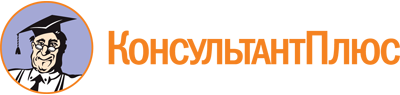 Приказ Минкультуры Саратовской области от 21.04.2016 N 01-11/192
(ред. от 09.02.2023)
"Об Общественном совете при министерстве культуры Саратовской области"
(вместе с "Положением об Общественном совете при министерстве культуры Саратовской области")Документ предоставлен КонсультантПлюс

www.consultant.ru

Дата сохранения: 27.06.2023
 Список изменяющих документов(в ред. приказов Минкультуры Саратовской областиот 25.07.2016 N 01-11/378, от 05.08.2016 N 01-11/399,от 14.09.2016 N 01-11/443, от 28.09.2016 N 01-11/456,от 25.10.2017 N 01-11/457, от 22.05.2018 N 01-11/248,от 07.08.2019 N 01-15/368, от 19.08.2019 N 01-15/377,от 16.12.2019 N 01-15/588, от 21.09.2020 N 01-15/364,от 25.02.2021 N 01-15/96, от 09.02.2023 N 01-01-06/63,с изм., внесенными приказом Минкультуры Саратовской областиот 25.07.2016 N 01-11/377)Список изменяющих документов(в ред. приказов Минкультуры Саратовской областиот 25.07.2016 N 01-11/378, от 05.08.2016 N 01-11/399,от 22.05.2018 N 01-11/248, от 07.08.2019 N 01-15/368,от 21.09.2020 N 01-15/364, от 25.02.2021 N 01-15/96)N п/пСведения о кандидатеГрафа для заполнения1Фамилия, имя, отчество (при наличии)2Должность3Дата рождения4Место жительства5Контактный телефон6E-mail (при наличии)7Уровень образования, наименование учебного заведения8Наличие ученого звания, ученой степени9Трудовая деятельность за последние 5 лет10Общественная деятельность11Наличие (отсутствие) неснятой или непогашенной судимости12Дополнительная информацияСписок изменяющих документов(в ред. приказа Минкультуры Саратовской областиот 09.02.2023 N 01-01-06/63)АндреевДмитрий Алексеевич-председатель комиссии по культуре, туризму и сохранению историко-культурного наследия Общественной палаты Саратовской области;АстафьевЕвгений Владимирович-председатель Царицынского генеалогического общества;БибарсоваХадиджа Алиевна-руководитель женской организации "Родник" структурное подразделение Духовного управления мусульман Саратовской области;ДробышеваЕлена Александровна-директор автономной некоммерческой организации дополнительного профессионального образования "Научно-практический центр "Общественная дипломатия";ЗавалишинаНаталья Николаевна-директор муниципального бюджетного учреждения "Центральная библиотечная система" Энгельсского муниципального района Саратовской области;ЗоринаТатьяна Викторовна-директор АНО "Культурно-просветительский "Фестивальный центр";ИгнашевСергей Николаевич-художественный руководитель автономной некоммерческой организации "Драматический театр-студия "Подмостки";КазанцевЕвгений Михайлович-директор государственного учреждения культуры "Саратовский областной музей краеведения";КубанкинДмитрий Александрович-член Общественной палаты Саратовской области, директор государственного автономного учреждения культуры Саратовской области "Исторический парк "Моя история";КривенцоваНаталья Владимировна-президент фонда "Родительская лига";МотеваОльга Сергеевна-член Общественной палаты Саратовской области;ОрловВладимир Валерьевич-директор автономной некоммерческой профессиональной образовательной организации "Школа-студия современного искусства";РахматуллинРамиль Шамильевич-директор Благотворительного фонда "Здоровая губерния";СаратовскийСергей Владимирович-председатель гильдии психологов и педагогов при Союзе "Торгово-промышленной палаты Саратовской области";СкворцовВладимир Станиславович-заместитель Председателя Саратовского областного отделения Всероссийской творческой организации "Союз художников России" по организационной и творческой работе;ТашпековВладимир Александрович-член Общественной палаты Саратовской области;ХаценкоВсеволод Васильевич-член Общественной палаты Саратовской области;ЧетверухинаСветлана Геннадиевна-заместитель председателя Саратовской областной организации Общероссийского профсоюза работников культуры;ЩербаковАндрей Александрович-член правления Саратовского регионального отделения "Союз художников России";ЭкгартАлександр Евгеньевич-заведующий архивно-выставочной частью, звукооператор государственного автономного учреждения культуры "Академический театр юного зрителя им. Ю. П. Киселева".